პროექტი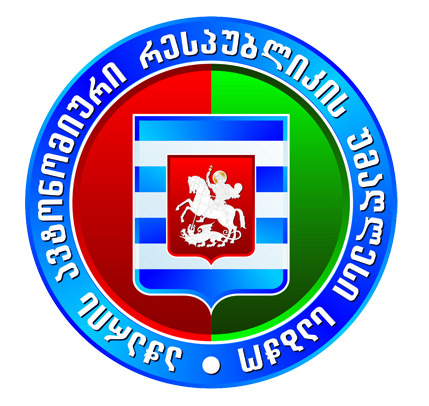 აჭარის ავტონომიური რესპუბლიკის უმაღლესი საბჭოს განათლების, მეცნიერების, კულტურისა და სპორტის საკითხთა  კომიტეტის   სხდომისდღის წესრიგი  13.09.2023 წ.                                                                                                        11:00 სთ.1. ინფორმაცია სსიპ აჭარის კულტურული მემკვიდრეობის დაცვის სააგენტოს მიერ წლის განმავლობაში გაწეული საქმიანობის შესახებ. მომხსენებელი: ზაურ ახვლედიანი –  აჭარის ავტონომიური რესპუბლიკის                                                              განათლების, კულტურისა და სპორტის                                                                                  მინისტრის მოადგილე2. თემატური მოკვლევის დაწყების თაობაზე - მოსწავლეთა მასობრივ სპორტში ჩართულობის შესახებ მუნიციპალიტეტებში არსებული მდგომარეობის შესწავლამომხსენებელი: დავით ბაციკაძე –  აჭარის ავტონომიური რესპუბლიკის უმაღლესი                                                                 საბჭოს განათლების, მეცნიერების, კულტურისა და                                                                     სპორტის საკითხთა კომიტეტის თავმჯდომარე